Seletuskiri veemajanduskomisjonileEesti pinnaveekogumite seisundi2020. aasta ajakohastatud vahehinnangKoostajad: Marge Kerr ja Anastasiia Kovtun-KanteKeskkonnaagentuurTallinn 2021 SissejuhatusKäesolev pinnaveekogumite seisundi vahehinnang võtab kokku aastatel 2007−2020 pinnaveekogumite kohta kogutud info ja teeb esialgse kokkuvõtte, kui kaugel ollakse II veemajanduskavaga (2015−2021) seatud pinnaveekogumite seisundi eesmärkide saavutamisest. Eesti pinnaveekogumitele anti seisundihinnang vastavalt veeseaduses ja veepoliitika raamdirektiivis 2000/60/EÜ ette nähtud seisundi kirjeldamise plokkidele ja kvaliteedielementidele. Õigusaktid, mis sätestavad pinnavee seisundi hindamisnormid, on järgmised:1) keskkonnaministri 16.04.2020 määrus nr 19 „Pinnaveekogumite nimekiri, pinnaveekogumite ja territoriaalmere seisundiklasside määramise kord, pinnaveekogumite ökoloogiliste seisundiklasside kvaliteedinäitajate väärtused ja pinnaveekogumiga hõlmamata veekogude kvaliteedinäitajate väärtused“ (edaspidi pinnavee määrus nr 19);2) keskkonnaministri  24.07.2019 määrus nr 28 „Prioriteetsete ainete ja prioriteetsete ohtlike ainete nimistu, prioriteetsete ainete, prioriteetsete ohtlike ainete ja teatavate muude saasteainete keskkonna kvaliteedi piirväärtused ning nende kohaldamise meetodid, vesikonnaspetsiifiliste saasteainete keskkonna kvaliteedi piirväärtused, ainete jälgimisnimekiri“ (edaspidi määrus nr 28).Seisundi hindamise metoodika on täpsustatud dokumendis „Eesti pinnaveekogumite seisundihindamise metoodika täpsustused 2020“ (lisa 2).Seisundi hindamiseks kasutatud riikliku seire ja võrreldavatel alustel teostatud projektiseire käigus kogutud andmed on kantud Keskkonnaseire Infosüsteemi KESE (https://kese.envir.ee). Veekogumite seisundi kujunemisega seotud info talletatakse Eesti Looduse Infosüsteemis EELIS (http://www.eelis.ee).Pinnaveekogumite seisundEesti pinnaveekogumite seisundi 2020. a vahehinnang käsitleb 744 pinnaveekogumi seisundid, millest 556 on looduslikud veekogumid, 144 tugevasti muudetud veekogumid ja 44 tehisveekogumid. Lisaks on seisunditabelisse lisatud Eesti territoriaalmere keemiline seisund. 2020. aasta pinnaveekogumite seisundi vahehinnangu kohaselt on Eesti 744 pinnaveekogumist veidi üle poole (53%) heas koondseisundis, 29% kesises koondseisundis, 18% halvas koondseisundis ning alla 1% väga halvas koondseisundis (kogumid Harku järv, Kloostri, Lehtma, Pirita lähtest Sae paisuni ja Vasavere), väga heas koondseisundis veekogumid puudusid (tabel 1). Detailsem info iga veekogumi kohta on toodud käesoleva vahehinnangu lisas 1. Tabel 1. Eesti pinnaveekogude koondseisund 2020. aastal ajakohastatud vahehinnangu kohaselt.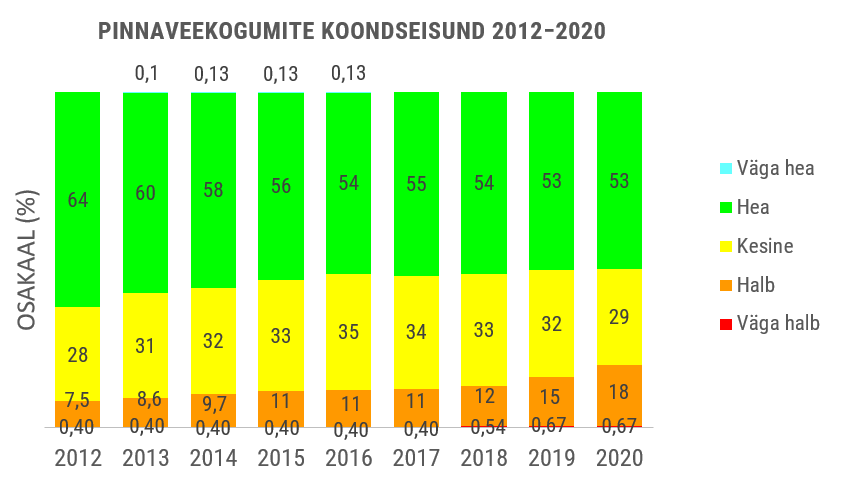 Joonis 1. Eesti pinnaveekogumite koondseisundi vahehinnangud aastatel 2012−2020.2020. a seisundi vahehinnangu põhjal on veekogumite seisund 2019. a tulemustega võrreldes veidi halvem, sest suurenes halvas seisundis veekogumite osakaal (joonis 1). Veekogumite halva koondseisundi osakaalu suurenemise põhjuseks oli peamiselt seisuveekogumite keemilise seisundihinnangu halvenemine. 2020. a hinnati keemiline seisund halvaks 15 väikejärves, millest 14 järves hinnati keemilist seisundit esimest korda. Seega ei ole praeguste andmete põhjal võimalik kindlaks teha, kuidas ohtlike ainete sisaldus neis veekogumites muutnud on. Täpsem info peatükis 3.2.3.Tagasiulatuvad muudatusedVeekogumite seisundihindamise metoodikat täiendatakse ja täpsustatakse pidevalt, seetõttu tuleb osa andmeid aeg-ajalt tagasiulatuvalt ümber arvutada. 2020. a pinnavee seisundi vahehinnangu koostamisel oli kaks peamist metoodika täpsustamisest tulenevate muudatuste allikat: 2015. ja 2016. a kalastiku seisundihinnangute kaasajastamine uuendatud metoodika [28] alusel (tabel 2) ja uuendatud vesikonnaspetsiifiliste saasteainete seisundiklassipiiride põhjal tehtud muudatused (tabel 3). 2019. ja 2020. a pinnaveeseisundid on hinnatud pinnavee määruse nr 19 alusel, kuid valdava osa veekogumite puhul pole varasemate aastate ökoloogilisi seisundeid uusimate seisundiklassipiiride ja veekogumitüüpide põhjal ümber hinnatud, sest selleks puuduvad hetkel tehnilised võimalused. Pinnavee seisundihindamise tehnilise võimekuse kaasajastamisega tegeletakse aktiivselt, kuid edasiminek sõltub ka erinevate infosüsteemise uuendamise rütmist. Hetkel on seisundite ümberhindamise võimekuse tõstmisel oluline EELISe käimasolev arendus, mis loodetavasti valmib lähiaastatel.Tabel 2. Kalastiku seisundipiiride muutmisest tulenevad tagasiulatuvad muudatused.Määruse nr 28 alusel on veekogumite keemiline seisund alates 2007. a ajakohastatud. Vesikonnaspetsiifiliste saasteainete piirväärtuste uuendamine määruses nr 28 oli kavas 2021. a kevadel. Seletuskirja kirjutamise ajaks polnud uued piirväärtused veel kehtestatud ning vesikonnaspetsiifiliste saateainete hinnangud anti vastavalt määruse nr 28 uuendatud versiooni eelnõus toodud piirväärtusete, mis põhinevad aruandel „Vesikonnaspetsiifiliste saasteainete nimistu ja keskkonna kvaliteedi piirväärtuste uuendamine“ (v.a. glüfosaadi ja AMPA piirväärtused). Glüfosaadi ja AMPA piirväärtused  on seletuskirja kirjutamise ajal veel ülevaatamisel ning nende puhul on piirväärtuseks arvestatud seni kehtinud 0,1 μg/L. Vesikonnaspetsiifiliste saasteainete sisalduste põhjal antud seisundihinnangud paranesid peamiselt Ba ja ühealuseliste fenoolide uute piirväärtuste alusel.Tabel 3. Vesikonnaspetsiifiliste saasteainete (SPETS) seisundipiiride muutmisest tulenevad tagasiulatuvad muudatused.* Aasta keskmine piirväärtus on arvutatud vähem kui nelja mõõtmise põhjal. Ülejäänud seisundite tagasiulatuvad muutused on tehtud andmete kontrollimise põhjal välja tulnud vigade parandamisel või lisainfo leidmisel (tabelid 4 ja 5). Tabel 4. Parandused veekogumite nimedes ja koodides.Tabel 5. Muudatused veekogumite ökoloogilistes seisundites.FÜBE – fütobentosFÜKE – füüsikalis-keemilise üldtingimusedFÜPLA – fütoplanktonIPS – ränivetikate spetsiifiline reostustundlikkuse indeksKaVo – kalastikuliselt väheoluline vooluveekogumi tüüpSUSE – suurselgrootudÖSE – ökoloogiline seisundÖP – ökoloogiline potentsiaalPinnaveekogumite seisundi vahehinnangu analüüs seirearuannete põhjal3.1. VooluveekogumidVooluveekogumite 2020. a uuendatud ökoloogilise seisundi vahehinnangud anti peamiselt seiretöö „Jõgede hüdrobioloogiline seire ja uuringud 2020“ (Eesti Keskkonnauuringute Keskus (EKUK)) tulemuste alusel. Kalastiku seisundite hindamisel kasutati ka Keskkonnaministeeriumi LIFE IP CleanEST projekti käigus saadud tulemusi, millele anti seisundi hindamisel suurem kaal kui EKUKi seiretulemustele, sest LIFE IP CleanEST projekti raames teostati seire korrektsel ajal. Teisi LIFE IP CleanEST projekti raames kogutud seireandmeid 2020. a vahehinnangus ei kasutatud, sest neid ei avalikustatud seisundihindamiseks kasutamiseks piisavalt varakult. Küll aga on andmeid plaanis tulevikus kasutada. Ühtlasi ei kasutatud vooluveekogude seisundite hindamisel Keskkonnaministeeriumi projekti "Pärnu jõestiku elupaikade taastamine" 2021. aastal esitatud andmeid, kuna andmestiku ja seirearuannete vahel on ebakõlasid ning andmed vajavad põhjalikumat analüüsi. Osaliselt või täielikult uuendati 2020. a seisundivahehinnangus ülevaateseire ning Life IP CleanEST projekti seire põhjal 88 vooluveekogumi vahehinnang. Elustiku ülevaateseire toimus 45 (7% kõigist vooluveekogumitest, sh osaline hinnang kogumites Põltsamaa_1 ja 2) vooluveekogumis, 20 vooluveekogumi seisundihinnang anti kalastiku seire põhjal Life IP CleanEST projekti raames (sh kaheksa veekogumit, kus toimus ka ülevaateseire), 31 veekogumis seirati 2020. a ainult füüsikalis-keemilised elemendid (sh 22 kogumis ka vesikonnaspetsiifilised saasteained (seiretööd „Jõgede hüdrokeemiline ülevaateseire 2020“ ja „Jõgede hüdrokeemiline seire ja ohtlikud ained 2020“ (EKUK)). 26 vooluveekogumi uuendatud seisundihinnang oli hea, 41 kesine, 20 halb ja ühe väga halb. 2020. a uuendatud vahehinnangute kesise või halvema seisundi peamine põhjus oli kalastiku seisund (28 veekogumis) ja füüsikalis-keemilised elemendid (kokku 11 veekogumis, sh kaheksas veekogumis üldlämmastik, kolmes üldfosfor, ühes BHT5, hapniku küllastustase ja ammooniumlämmastik), lisaks suurselgrootud (neljas veekogumis) ning vesikonnaspetsiifilised saasteained (ühes veekogumis, kus piirväärtuse ületasid Zn ja Cu). Lisaks mõjutasid 2020. a uuendatud seisundi vahehinnanguid varasematel aastatel kesise või halvema seisundihinnangu saanud kvaliteedielemendid, mida 2020. a uuesti ei seiratud: 24 veekogumis kalastik või kalastikule ületamatute paisude olemasolu, üheksas veekogumis suurselgrootud, 4 veekogumis fütobentos, kahes veekogumis vesikonnaspetsiifilised saasteained (Zn ja AMPA) ning ühes veekogumis makrofüüdid.Seisundi vahehinnang alanes võrreldes 2019. a vahehinnanguga 11 vooluveekogumis ning paranes 10 vooluveekogumis. Seisundi halvenemise põhjus oli valdavalt kalastik ja seda mõjutavad paisud. Lisaks muutus 2020. a operatiivseire (Operatiivseire korraldamine 2020 (EKUK)) tulemuste põhjal kahe veekogumi ökoloogilise seisundi vahehinnang (Väiso kesisest heaks ja Liivi_2 heast kesiseks). Vooluveekogumite ökoloogiline seisund muutus kokkuvõttes vähe (joonis 2), heas ja halvas seisundis vooluveekogumite osakaal suurenes 1% võrra kesises seisundis vooluveekogumite arvelt. Kesist või halvemat ökoloogilist seisundit põhjustavad peamiselt kalastiku ja suurselgrootute näitajate kehvad tulemused, sest hüdromorfoloogilised häiringud (paisud, maaparandus), mis neile kõige tugevamalt mõjuvad, on kõige levinumat tüüpi koormus vooluveekogumitel. 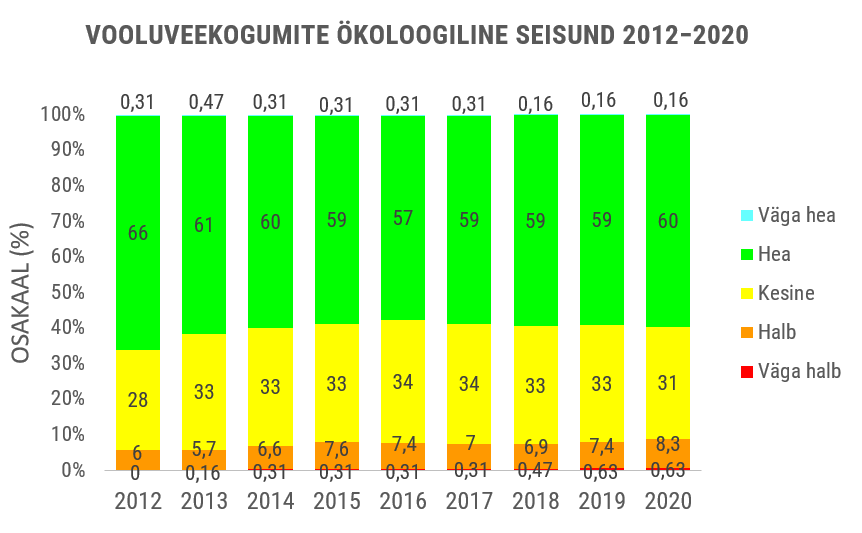 Joonis 2. Vooluveekogumite ökoloogilise seisundi vahehinnang aastatel 2012−2020.Kolmandiku vooluveekogumite puhul ei ole võimalik inimkasutusest tulenevat hüdromorfoloogililist koormust sellisel määral leevendada, et oleks võimalik anda hea ökoloogiline seisundihinnang. Need vooluveekogumid on määratud tugevasti muudetud veekogumiteks (TMV) või tehisveekogumiteks (TV), millele tuleks kehtestada leevendatud seisundieesmärgid. Hetkel on käimas hüdromorfoloogilise seire metoodika väljatöötamine vooluveekogumitele ning 2022. aasta lõpuks määratakse sobivad seisundiklassipiirid (ökoloogiline potentsiaal) esimestele tugevasti muudetud ja tehisveekogumitele.Teisest küljest on kolmandikule vooluveekogumitele (sh ka TMV ja TV kogumeid) ajalooliselt antud hea ökoloogilise seisundi hinnang ilma seiretulemusi kogumata ega rühmitamise kaudu head seisundit üle kandmata. Nende vooluveekogumite seire võib tulevikus heas seisundis vooluveekogumite osakaalu alandada ilma, et keskkonnaseisund tegelikult halvenenud oleks. Vooluveekogumite keemilist seisundit hinnati seiretöö „Jõgede hüdrokeemiline seire ja ohtlikud ained 2020“ (EKUK) põhjal kokku 33 vooluveekogumis. Neist 12 kogumis oli keemiline seisund hea (sh neljas kogumis, kus seirati ainult metalle vees) ning 21 kogumis halb (sh 11 kogumis varasemaste aastate seiretulemuste põhjal). Peamine halva keemilise seisundi näitaja oli 2020. a seire põhjal elavhõbe kalas, kokku 10 kogumis ning kui arvestada ka varasemaid seireandmeid, siis 19 halvas seisundis olevas kogumis. Lisaks elavhõbedale olid 2020. aastal halva keemilise seisundi põhjuseks järgmised piirväärtuste ületamised: kaadmium (4 kogumis) ja polübromodifenüüleetrid (PBDE) kalas (3 kogumis), PAH vees (2 kogumis), TBT settes (ühes kogumis) ja heptakloor ning heptakloorepoksiid vees (2 kogumis).Halvas keemilises seisundis vooluveekogumite osakaal suurenes 1,1% võrra (joonis 3), sest seitsme vooluveekogumi varasemalt hea või hindamata keemiline seisund sai nüüd halva hinnangu. Kõigis neis vooluveekogumites põhjustasid halva seisundi selliste saasteinete sisaldused, mida polnud varem vastavas kogumis seiratud, mistõttu pole võimalik öelda, kuidas seisund on võrreldes varasemaga muutunud. Need saasteained olid elavhõbe ja kaadmium kalas ning heptakloor(epoksiid) ja benso(a)püreen vees. Valdavas osas vooluveekogumites pole ohtlike ainete sisaldust mõõdetud. 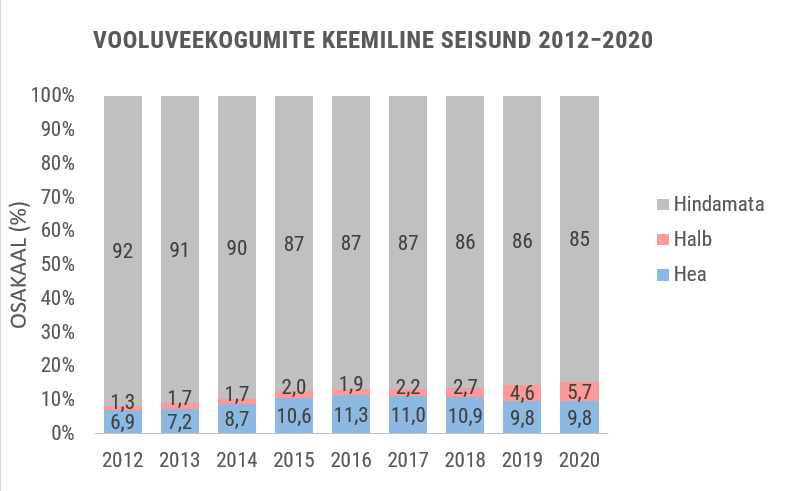 Joonis 3. Vooluveekogumite keemilise seisundi vahehinnang aastatel 2012−2020.3.2. Seisuveekogumid3.2.1. Peipsi järvPeipsi järve kogumite ökoloogiline seisundihinnang põhineb seiretööl „Peipsi järve hüdrobioloogiline seire ja uuringud 2020“ (Eesti Maaülikool).Peipsi järve ökoloogiline seisundihinnang oli nii Peipsi järve Peipsi veekogumis kui ka Pihkva-Lämmijärve veekogumis kesine, mis on klassi võrra parem kui 2019. aastal. Mõlemas veekogumis on ebasoodsas seisundis fütoplanktoni ja füüsikalis-keemiliste elementide näitajad (üldlämmastik, üldfosfor, vee läbipaistvus). Peipsi järve veetase oli 2020. a. võrdlemisi madal ning veetemperatuur juunis, septembris ja oktoobris pikaajalisest keskmisest kõrgem. Tundlikum oli nende keskkonnatingimuste muutuste suhtes madalam Pihkva-Lämmijärve veekogum, kus vegetatsiooniperioodil täheldati pikaajalisest keskmisest kõrgemat Chl a ja karotenoidide kontsentratsiooni ning sinivetikate suhtarvu fütoplanktonis.Üldlämmastiku kontsentratsiooni suurenemine võis olla seotud aasta alguse veerohkusega. Ka erakordselt sooja, püsiva jääkatteta talve mõju Peipsi ökosüsteemile järgneval vegetatsiooniperioodil on ilmne. Näiteks algas Suurjärves fütoplanktoni biomassi kõrgperiood tavapärasest varem, juulis. Nii fütobentose kui ka suurtaimestiku järgi oli Peipsi veekogumi seisund hea ning Pihkva-Lämmijärve seisund suurtaimestiku järgi samuti hea. Samas niitrohevetikate ohtruse kasvutrend ja jätkuv roostumine näitavad järve seisundi halvenemist.Peipsi veekogumis anti seisundihinnang ka litoraali suurselgrootute järgi, see oli kahes seirekohas hea, ülejäänud neljas kesine või halvem. Endiselt oli kõige olulisem seisundit alandav mõjur 1970. aastatel järve sisse toodud rändvähk Gmelinoides fasciatus, mistõttu suurselgrootute seisundihinnangut ÖSE seisundi kujunemisel ei arvestata.Teiste hetkel seisundihindamises mittearvestatud elustikurühkmade puhul näitas zooplanktoni arvukuse kasv Peipsi seisundi halvenemist, mida Pihkva-Lämmijärve veekogumis madal veetase oluliselt mõjutas. Samas vesikirbulise Daphnia galeata arvukuse kasv viitab Peipsi veekogumi seisundi paranemisele. Ripsloomade arvukus näitas Peipsi veekogumis mesotroofset seisundit ning Pihkva-Lämmijärve kogumis eutroofset seisundit. Pihkva-Lämmijärve veekogumi eutroofsust näitas ka fütobentose kesine seisund. Profundaali põhjaloomastikus näitas hironomiidide osakaalu vähenemine ja rändkarpide väiksem kasv seisundi halvenemist, siiski leidus 2020. a põhjaloomastiku proovides jätkuvalt ka hapnikunõudlikke ja reostustundlikke liike. Peipsi järve kesise ökoloogilise seisundi peamine põhjus on inimtekkeline eutrofeerumine. Valglalt tuleneva reostuse tase on endiselt liiga kõrge ning kontrolli tõhustamine põllumajandusliku hajureostuse üle on jätkuvalt vajalik. Samas on probleemiks ka sisekoormus, sest aastate vältel põhjasetetesse talletunud toitesoolade, peamiselt fosfaatide vabanemine rikastab jätkuvalt järvevett toiteainetega ning vähendab rakendatud veekaitsemeetmete tulemuslikkust.Peipsi järve keemilist seisundit hinnati viimati 2019. a. Mõlemas Peipsi järve kogumis oli keemiline seisund halb. Peipsi järve Pihkva-Lämmijärve veekogumis ületas keskkonna kvaliteedi piirväärtust elavhõbe kalas ja Peipsi veekogumis elavhõbe ja polübromodifenüüleetrid (PBDE) kalas (ning varasemast tributüültina settes). Seega oli ka mõlema Peipsi veekogumi koondseisund 2020. a halb.3.2.2. VõrtsjärvVõrtsjärve ökoloogilise seisundi hinnang põhineb seirearuandel „Võrtsjärve hüdrobioloogiline seire ja uuringud 2020“ (Eesti Maaülikool). Võrtsjärve ökoloogilise seisundi hinnang oli 2020. a hea, mis on klassi võrra parem kui 2019. aastal. Võrtsjärve elustikku mõjutas erakordselt soe 2019./2020. a talv ja jääkatte sisuline puudumine ning suurema osa aastast oli ka veetase alla pikaajalise keskmise. Sellele vaatamata oli vee läbipaistvus parem kui eelnenud kolmel aastal, fütobentose ja Chl a seisund hea ning mitmendat aastat järjest leiti reostustundlikke põhjaloomastiku liike. Ökoloogilise seisundi hindamises mittekasutatavatest elustikurühmadest näitasid Võrtsjärve seisundi paranemist ka fütoplanktoni väiksem suvine biomass, väike bakterite üldarv, vesikirbuliste suvise ja sügisese hulga kasvutendents, viimasel kolmel aastal on vähenenud niitjate sinivetikate osakaal. Fütoplanktoni madalam suvine biomass ja mitmete 1970. aastatel domineerinud liikide arvukuse kasv viitab teatud tagasipöördumise tendentsile kiire eutrofeerumise eelse seisundi poole. Aastal 2020 ei hinnatud Võrtsjärve ökoloogilist seisundit ka veetaimestiku järgi, sest vastavad hindamiskriteeriumid on uuendamisel.Teisest küljest paistab üldfosfori pikaajaline langustrend pidurdunud olevat, üldlämmastik on püsinud pigem stabiilne. Alates 1994. a on Võrtsjärve pH tõusnud märkimisväärselt, 0,4 ühikut, kuid selle trendi põhjused ei ole järvesisesed vaid laiemad – happevihmade vähenemine ja kliimamuutused. Litoraali suurselgrootute seire näitas varasemast kehvemaid tulemusi, mis võis olla põhjustatud peaaegu jäävabast talvest. Inimmõju teguritest on Võrtsjärve puhul esikohal põllumajandusest ja asulate heitveest pärinevate toiteainete eutrofeeriv mõju. Väga suur mõju kogu järve toiduahela toimimisele on kalapüügistrateegial, mis peab olema väga kaalutletud, et see toetaks järve ökosüsteemi.Võrtsjärve keemilise seisundi näitajaid 2020. a ei seiratud, seisundi vahehinnang anti 2019. a seiretulemuste põhjal. Võrtsjärve keemiline seisund oli halb elavhõbeda tõttu kalas. Seega oli halb ka Võrtsjärve koondseisund.3.2.3. VäikejärvedVäikejärvede ökoloogilise seisundi vahehinnang põhineb seiretööl „Eesti väikejärvede hüdrobioloogiline seire ja uuringud 2020. a“ (Eesti Maaülikool). 2020. a hinnati selle seiretöö põhjal kokku 26 väikejärve (28% kõigist kogumiks määratud väikejärvedest) seisund (sh Parika järves ainult füüsikalis-keemilised elemendid ja suurselgrootud põhjaloomad), neist 11 olid pidevseirejärved ning 15 ülevaateseire järved. Lisaks seirati viies väikejärves ainult füüsikalis-keemilisi elemente ja vesikonnaspetsiifilisi saasteaineid (seiretöö „Väikejärvede hüdrokeemiline seire 2020. a“ (EKUK)). Uuritud 31 järvekogumist 6 järve said ökoloogilise seisundi hinnanguks hea, 17 järve kesine ja 10 järve halb.Kesise ja halva seisundi peamised põhjused olid 2020. a seire põhjal füüsikalis-keemilise elemendid (kokku 14 veekogumis: seitsmes üldfosfori, kuues üldlämmastiku, neljas läbipaistvuse ja pH tõttu) ja suurtaimed (11 veekogumis), lisaks suurselgrootud põhjaloomad (viies veekogumis), fütoplankton (kolmes veekogumis) ja kalastik (ühes veekogumis). 2020. a uuendatud seisundi vahehinnanguid mõjutasid ka varasemate aastate kesises või halvemas seisundis kvaliteedielemendid, mida 2020. a uuesti ei seiratud: kuues veekogumis suurtaimed, kahes füüsikalis-keemilised elemendid (üldlämmastik, üldfosfor, läbipaistvus ja pH), kahes vesikonnaspetsiifilised saasteained (Ba) ja ühes kalastik. 2020. a kuulusid seiresse valdavalt madalad järved nii S2 kui ka S8 tüübis, kus suurtaimede osatähtsus primaarproduktsioonis on suur ja fütoplanktoni osa väike. Kuna kasvuperiood oli pikk, talve sisuliselt polnud, siis oli toiteainete koormus, jaotus ja ka kasutamine mõõdukas. See tingis fütoplanktoni tagasihoidliku, suurte kõikumisteta arengu, eeldatavasti ka parema seisundi.Seisundi vahehinnang alanes võrreldes 2019. aastaga seitsmes seisuveekogumis ja paranes ühes veekogumis (joonis 4). Seisundi halvenemise põhjuseid ei olnud valdavalt võimalik ülevaateseire käigus selgitada, osa järvede puhul võis mõju avaldada jääkreostus, põllumajanduse hajureostus ja veetaseme kõikumine. Madalad S2 ja S8 tüüpi järved on kogunud oma olemasolu jooksul palju setteid, nende veemaht on madaluse tõttu väike. Need on kiiresti vananevad järved. Mitme järve hüdroloogilist režiimi on muudetud. Emajõe Suursoo ning rannajärvede veetase on ise kiiresti muutuv. Väikese veemahu tõttu on need järved tundlikud surveteguritele.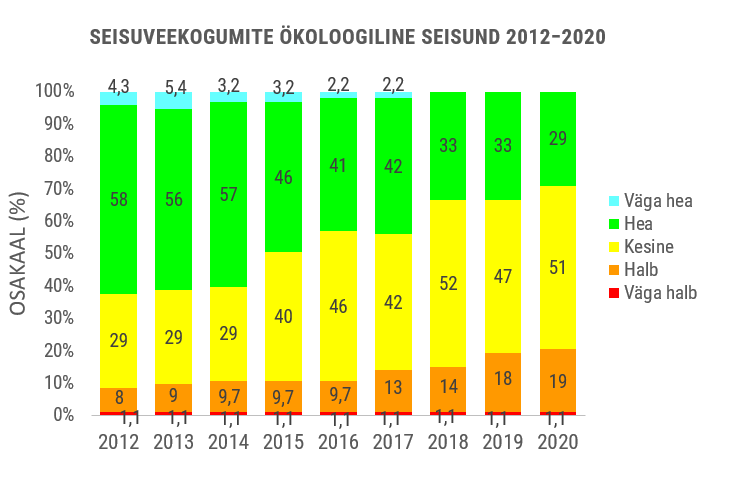 Joonis 4. Seisuveekogumite ökoloogilise seisundi vahehinnangud 2012−2020 (sisaldab ka suurjärvede hinnanguid).Väikejärvede keemilist seisundit hinnati seiretöö „Väikejärvede hüdrokeemiline seire ja ohtlikud ained 2020“ (EKUK) raames 18 kogumis. Kolmes järves seirati ainult raskmetallide sisaldust vees ning kõik tulemused jäid alla keskkonna kvaliteedi piirväärtuste. Ülejäänud 15 järves seirati laiemat valikut ohtlikke aineid ning lisaks veele sisaldusi ka settes ja/või elustikus. Kõigis neis järvedes oli keemiline seisundihinnang halb, kusjuures neist 13 järves seirati ohtlikke aineid esimest korda. Halva seisundi näitaja oli 14 järves elavhõbe kalas, kahes järves kaadmium kalas ja Viitna Pikkjärves PBDE kalas. Veemaatriksis olid halva seisundi näitajad viies järves benso(a)püreen, Endla järves tsüpermetriin ning Saadjärves heptakloorepoksiid, Tamula järves TBT ning Ohepalu järves plii. Settes oli halva seisundi näitaja plii sisaldus (Viitna Pikkjärves).  Tõhela järves, kus toimus ohtlike ainete seire ka 2017. a, oli seisund 2020. a seire põhjal parem, sest enam ei olnud üle piirväärtuse TBT settes ja tsübutriin vees.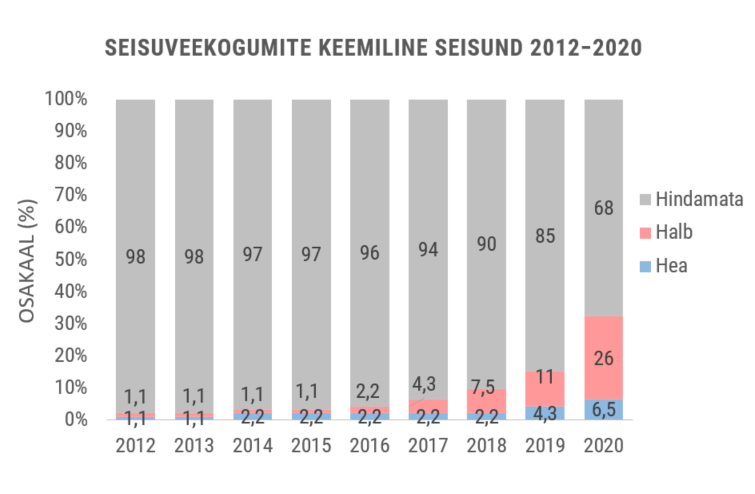 Joonis 5. Seisuveekogumite keemilise seisundi vahehinnangud 2012−2020 (sisaldab ka suurjärvede hinnanguid).3.3. Rannikuveekogumid ja territoriaalmeri2020. aastal riiklikus seires oli viis rannikuveekogumit: Narva-Kunda lahe rannikuvesi (EE_1), Eru-Käsmu lahe rannikuvesi (EE_2), Hara-Kolga lahe rannikuvesi (EE_3), Muuga-Tallinna-Kakumäe lahe rannikuvesi (EE_5) ja Pärnu lahe rannikuvesi (EE_13). Viies nendest on läbi viidud ökoloogine seire (EE_1, EE_2, EE_3, EE_5, EE_13). HÜMO hinnang on kogumitele antud 2018. a uuringus "Rannikuvee hüdromorfoloogilise seisundi hindamise metoodika ja rannikuveekogumite seisundi hinnang" (Eesti Merebioloogia Ühing, 2018) pindalalise surve- ja rannajoone surveindeksite alusel.Keemiline seire toimus kolmes veekogumis (EE_1, EE_2, EE_3), veel kahes kogumis (EE_10, EE_13) viidi läbi osalist keemilist seiret, st vee-elustiku maatriksi põhjal. Vee ja sette maatriksid olid analüüsitud eelmisel (2019) aastal, seega 2019.-2020. a andmete põhjal saab määrata antud veekogumite keemilise seisundi võttes aluseks kõik kolm maatriksit. Territoriaalmere keemilist seisundit hinnati kolme ala põhjal – Soome lahe idaosa, Soome lahe lääneosa ja Liivi laht.Kõik 2020. aastal seiratud rannikuveekogumid peale Eru-Käsmu lahe rannikuveekogumi on kesises ökoloogilises seisundis. Kesist ökoloogilist seisundit määravad eelkõige bioloogilised kvaliteedielemendid. Eru-Käsmu lahe rannikuveekogumis klassifitseerus põhjataimestik napilt klassi väga hea ning teised bioloogilised parameetrid klassi hea. Füüsikalis-keemilised parameetrid viitasid klassile kesine, kuid neid uue pinnavee määruse nr 19 alusel seisundi hindamisel enam ei arvestata.Keemilise seisundi järgi on kõik 2020. aastal seires olnud rannikuveekogumid mõõdetud indikaatorite alusel halvas keemilises seisundis. Hea keemiline seisund ei ole saavutatud elavhõbeda või bromodifenüüleetrite (PBDE) sisalduse tõttu elustikus või tributüültina (TBT) sisalduse  tõttu settes. Territoriaalmere hea keemiline seisund ei ole saavutatud kaadmiumi ja bromodifenüüleetrite piirväärtust ületavate tulemuste tõttu elustikus. Tuleb pöörata tähelepanu, et halba keemilist seisundit põhjustavatest indikaatoritest nii elavhõbe kui bromodifenüüleetrid, tributüültina ja kaadmium põhjustavad halba seisundit kogu Läänemere ulatuses nagu näitas viimane Läänemere seisundi hinnang (HELCOM, 2018).  		3.3.1. Rannikuveekogumid3.3.1.1. Narva-Kunda lahe rannikuveekogumNarva-Kunda rannikuveekogumi koondhinnang on halb keemilise seisundi järgi. Veekogumi halva keemilise seisundi põhjustajaks on elavhõbeda sisaldus elustikus ja tributüültina katiooni sisaldus settes. Eelmisel seirekorral (2018. a) ületas TBT sisaldus määramispiiri, käesoleval seireaastal juba piirväärtuse.Ökoloogilise seisundi hinnang on kesine. Kesist seisundit määravad kvaliteedielemendid fütoplankton ja põhjataimestik. Pinnavee määruse nr 19  järgi võib rannikuveekogumis, mille kohta on iga-aastased andmed klorofüll a ja fütoplanktoni biomassi kohta, ökoloogiliste kvaliteedisuhete arvutamiseks kasutada seisundi hindamise aasta ja sellele eelneva kuue aasta seireandmete aritmeetilise keskmise väärtust. Fütoplanktoni ja füüsikalis-keemiliste kvaliteedinäitajate alusel on veekogumi seisundi hindamisel arvesse võetud viimase kuue aasta jooksul kogutud andmeid (keskmine). Arvestades viimase kuue aasta fütoplanktoni ökoloogilise kvaliteedisuhe väärtuste keskmist, on Narva-Kunda kogumi fütoplanktoni kvaliteedielemendi hinnang kesine, 2020. a tulemuste järgi klassifitseerub FÜPLA samuti klassi kesine. Füüsikalis-keemiliste kvaliteedinäitajate 6 a keskmise põhjal on Narva-Kunda lahe rannikuveekogum heas seisundis, kuigi seireaasta andmed viitavad seisundile kesine. Analüüsitud vesikonnaspetsiifilistest saasteainetest üle piirväärtuse ei tuvastatud ühtegi ainet, seega SPETS seisund on hea.3.3.1.2. Muuga-Tallinna-Kakumäe lahe rannikuveekogumMuuga-Tallinna-Kakumäe lahe rannikuveekogumi koondhinnang on halb. Halba koondseisundit määrab 2019. aasta andmete põhjal kogumi keemilise seisundi hinnang. Halba keemilist seisundit põhjustavad bromodifenüüleetrid ja elavhõbe elustikus ja tributüültina settes.2020. aasta seireandmete põhjal klassifitseerub Muuga-Tallinna-Kakumäe lahe veekogum ÖSE kvaliteediklassi kesine fütoplanktoni ja põhjataimestiku kvaliteedielementide järgi. Füüsikalis-keemiliste kvaliteedinäitajate alusel on veekogumi seisundi hindamisel arvesse võetud viimase kuue aasta jooksul kogutud andmed (keskmine), mille alusel rannikuveekogum klassifitseerub kvaliteediklassi hea. Viimase seireaasta ehk 2020. aasta FÜKE koondhinnang on samuti hea. Võttes arvesse nii viimase kuue aasta fütoplanktoni väärtuste keskmist, kui 2020. a tulemusi, klassifitseerub kogumi bioloogiline kvaliteedielement FÜPLA klassi kesine. Vesikonnaspetsiifilistest saasteainetest ei ületa piirväärtust ükski näitaja.3.3.1.3. Pärnu lahe rannikuveekogumPärnu lahe rannikuveekogumi koondseisund on halb keemilise seisundi järgi. 2019. aastal mõõdeti ohtlike ainete sisaldusi ainult kahest maatriksist − veest ja settest ning hinnang anti võttes arvesse 2015. aasta elustiku analüüside tulemused. 2020. aastal analüüsiti vee-elustiku proove. Värskete andmete põhjal on Pärnu lahe rannikuveekogumi keemiline seisund halb, põhjustajaks on endiselt elavhõbeda sisaldus elustikus, mis ületab keskkonna kvaliteedi piirväärtust.Pärnu lahe rannikuveekogumi ökoloogiline seisund 2020. aasta seireandmete põhjal määratud  kesiseks. Kesist seisundit määravad kõik bioloogilised kvaliteedielemendid ja füüsikalis-keemilised näitajad. Võttes arvesse nii viimase kuue aasta fütoplanktoni väärtuste keskmist, kui 2020. a tulemusi, on Pärnu lahe kogumi fütoplanktoni kvaliteedielemendi hinnang kesine. Füüsikalis-keemiliste kvaliteedinäitajate alusel veekogumi seisundi hindamisel on samuti arvesse võetud viimase kuue aasta andmeid (keskmine). FÜKE näitajatest viimastel aastatel üldtoiteained on kesise ja hea kvaliteediklassi piiril, vee läbipaistvus on aga stabiilselt väga halb, mis tingib kesise FÜKE määrangut isegi siis, kui üldtoiteained klassifitseeruvad klassi hea. Piirväärtuste ületamist ei ole tuvastatud, seega SPETS hinnang hea.3.3.1.4. Eru-Käsmu lahe rannikuveekogumEru-Käsmu lahe rannikuveekogumi koondseisund on halb keemilise seisundi järgi. Halba seisundit põhjustavad kaks indikaatorit: elavhõbe elustikus ja tributüültina settes. Teised keemilise seisundi näitajad ei ületanud piirväärtust. Eru-Käsmu lahe rannikuveekogum klassifitseerus 2020. aasta seiretulemuste järgi ainsana ökoloogilise seisundi klassi hea. Samal ajal kõik füüsikalis-keemilised parameetrid viitasid klassile kesine. Eelmisel seirekorral (2016) oli ökoloogiline seisund määratud kesiseks fütoplanktoni kvaliteedielemendi järgi. Füüsikalis-keemilised näitajad klassifitseerusid tol aastal seisundiklassi väga hea. 2020. aastal klassifitseerusid bioloogilised  kvaliteedielemendid klassi hea või väga hea. Tähelepanu väärib erinevus fütoplanktoni kvaliteedinäitajate vahel, kus 2020. a klorofülli a andmete järgi on merevee klorofülli a mediaansisaldus sarnane aastatele 2008 ja 2016 ja klassifitseerub klassi kesine samal ajal kui biomassi juuni-september mediaanväärtus on väiksem kui varasematel seireaastatel ja jääb klassi väga hea piiridesse. Põhjuseks võib sel juhul olla liigiline koosseis ja plankterite biomass. Vesikonnaspetsiifiliste saasteainete sisaldused seatud piirväärtusi ei ületanud. 3.3.1.5. Hara-Kolga lahe rannikuveekogum Hara-Kolga lahe rannikuveekogumi koondseisund on halb keemilise seisundi järgi. Veekogumi halba seisundit põhjustavad kolm indikaatorit: bromodifenüüleetrid ja elavhõbe elustikus ning tributüültina settes. Teised keemilise seisundi indikaatorid ei ületanud piirväärtust. Hara-Kolga lahe rannikuvesi klassifitseerus 2020. aasta seireandmete põhjal ÖSE kvaliteediklassi kesine. Kesise ökoloogilise seisundiklassi määravad fütoplankton, põhjataimestik ja füüsikalis-keemilised üldtingimused. Hara-Kolga rannikuveekogum on uus veekogum alates aastast 2020, see moodustati Hara lahe rannikuveekogumi ja Kolga lahe rannikuveekogumi liitmisel, seega ei ole 2020. a ökoloogiline seisund varasemate aastatenseisunditega võrreldav. Endise Hara veekogumi ökoloogiline seisund oli määratud heaks (2014), endise Kolga lahe veekogumi kesist seisundit määrasid põhjataimestik ja põhjaloomastik.Vesikonnaspetsiifiliste ainete järgi kvalifitseerub veekogum klassi hea.3.3.1.6. Soela väina rannikuveekogumÖkoloogilise seisundi seire ja hinnang on tehtud 2018. aastal. 2019. aastal on teostatud kogumi keemiline seire kahe maatriksi – vesi ja setted – põhjal. Keemilise seisundi hinnang vee ja sette alusel hea. Elustiku maatriksit seirati 2020. aastal ning elavhõbeda sisaldus elustikus ületas piirväärtust. Sellest lähtuvalt, KESE koondseisund ja kogumi koondseisund määratud halvaks. 3.3.2. Territoriaalmeri2020. a pinnaveeseisundi vahehinnangusse on esimest korda lisatud ka territoriaalmere keemilise seisundi hinnang. Territoriaalmere seires on vähendatud määratavate näitajate arv Läänemere seisundihinnangu miinimumnäitajate ja teiste rahvusvaheliste kohustuste täitmiseks. Territoriaalmere keemilist seisundit määratakse elustiku maatriksi alusel. 2020. aastal proove võeti kolmelt alalt – Soome lahe idaosa, Soome lahe lääneosa ja Liivi laht. Kõigis kolme piirkonnas ei olnud hea keemiline seisund 2020. aastal saavutatud. Halba keemilist seisundit põhjustasid kaks kvaliteedinäitajat: kaadmium ja bromodifenüüleetrid. Uuendused seisunditabelisSeisunditabelisse (lisa 1) on lisatud järgmised tulbad:HINDAMISE ALUS – Annab infot, kas veekogumi hinnang on antud seire või vooluveekogumite puhul kogumis asuvate kalastikule ületamatute paisude põhjal. Tulevikus saab hindamise alus olla ka hinnangu grupisisene ülekandmine. Kui hindamise alus on seire, on välja toodud ka kvaliteedielementide viimased seireaastad, mille põhjal seisundihinnang anti.LOODUSLIK SURVE – Looduslikud mõjutegurid, mis võivad veekogumi tundlikkust suurendada või seisundihinnangut negatiivselt mõjutada. Tundlikkust suurendavad tegurid rõhutavad vajadust inimmõju veekogumile minimeerida ning osa looduslikke suvetegureid (võõrliigid, koprapaisud) võib võimalusel seisundihindamisel mitte arvestata. Andmed on võetud iga-aastastest seirearuannetest. Nii looduslike kui ka inimtekkeliste survetegurite osas on kasutatud ka aruandes „Teadmata põhjusel ebasoodsas seisundis kogumite süstematiseerimine, võimalikul juhul meetmete välja pakkumine ja uuringukava koostamine„ (autorid: R. Järvekülg, I. Ott, P. Nõges) toodud survetegureid (aruanne pole veel avalikult kättesaadav). Veekogumite puhul, kus kvaliteedielementide seire alusel oli seisund kesine või halvem ainult loodusliku surve tõttu, on tulbas „mittehea element“ kesise või halvema seisundi kvaliteedielemendid märgitud, kuid veekogumis seisund on hea. Täpsem info iga veekogumi seisundi kujunemise kohta on toodud EELISe alajaotuses Pinnaveekogumi seisundid ja eesmärgid.5. LisadKäesoleval tööl on viis lisa:Lisa 1. Eesti pinnaveekogumite koondseisundi, ökoloogilise seisundi või ökoloogilise potentsiaali ja keemilise seisundi 2020. a ajakohastatud hinnangLisa 2. Eesti pinnaveekogumite seisundihindamise metoodika täpsustused 2020Lisa 3. Eesti vooluveekogumite hüdromorfoloogilise seisundi 2020. a ajakohastatud hinnangLisa 4. Eesti maismaa seisuveekogumite hüdromorfoloogilise seisundi 2020. a ajakohastatud hinnangLisa 5. Eesti rannikuveekogumite hüdromorfoloogilise seisundi hinnang 2020. aastal 6. Kasutatud allikad 1. Common Implementation Stategy for The Water Framework Directive (2000/60/EC); Guidance Document No 13, Overall approach to the classification of ecological status and ecological potential; European Communities, 20052. Common Implementation Stategy for The Water Framework Directive (2000/60/EC); Guidance document No. 14, Guidance on the intercalibration process 2004 – 2006; Guidance Document on the Intercalibration process 2008-20113. Euroopa Parlamendi ja Nõukogu 23. oktoobri 2000.aasta direktiiv 2000/60/EÜ, millega kehtestatakse ühenduse veepoliitika alane tegevusraamistik; EÜT L 327, 22.12.2000, lk 1, konsolideeritud tekst 2000L0060 — ET — 20.11.2014 — 007.001 — 1; 4. Euroopa Komisjoni 20. septembri 2013. aasta otsus 2013/480/EL , millega kehtestatakse vastavalt Euroopa Parlamendi ja nõukogu direktiivile 2000/60/EÜ interkalibreerimise tulemusel liikmesriikide seiresüsteemide klassifikatsioonide väärtused ja tunnistatakse kehtetuks otsus 2008/915/EÜ; EÜT L266/1-475. Keskkonnaministeerium, 2014. Hajukoormuse hinnang mudeli EstModel 7 abil. Töö „Ülevaade vesikonda mõjutavast koormusest, mida inimtegevus avaldab pinna- ja põhjaveele“, http://www.envir.ee/et/inimtegevuse-moju-vesikonnas6. Keskkonnaministri 28.07.2009.a. määrus nr 44 „Pinnaveekogumite moodustamise kord ja nende pinnaveekogumite nimestik, mille seisundiklass tuleb määrata, pinnaveekogumite seisundiklassid ja seisundiklassidele vastavad kvaliteedinäitajate väärtused ning seisundiklasside määramise kord“7.  Keskkonnaministri  24.07.2019 määrus nr 28 „Prioriteetsete ainete ja prioriteetsete ohtlike ainete nimistu, prioriteetsete ainete, prioriteetsete ohtlike ainete ja teatavate muude saasteainete keskkonna kvaliteedi piirväärtused ning nende kohaldamise meetodid, vesikonnaspetsiifiliste saasteainete keskkonna kvaliteedi piirväärtused, ainete jälgimisnimekiri“8. Krause,T., Palm,A., 2014. Eesti järvede ökoloogilise seisundi hindamiseks kasutatavate kalastiku indikaatorite arendamine ja kokkulangevusanalüüs teiste liikmesriikide indikaatoritega. Eesti Maaülikool, lepingu nr 4-1.1/14/77 aruanne9. Kõrs, A., 2012. Jõgede ökoloogilise seisundi hindamine kaldataimestiku järgi: Proovide võtmise ja analüüsi metoodilise juhendi koostamine, klassipiiride täpsustamine; Eesti Maaülikool, lepingu nr 4-1.1/43 aruanne10. Loigu, E., Pachel, K., Kaju,O., Elken, R., Raudsepp, K., Kuusik,A., Sokk, O., 2014. Oluliste looduslike ning inimtegevuse tulemusena rikutud (tugevasti muudetud või tehislike) vooluveekogude hüdromorfoloogilise seisundi uurimine ning hüdromorfoloogilise seisundi hindamise metoodika väljatöötamine; Tallinna Tehnikaülikool, Keskkonnainvesteeringute Keskuse rahastatud töövõtulepingu nr 4-1.1/12/341 aruanne11. TÜ Eesti mereinstituut, 2011. Rannikumere ökoloogilise seisundi hindamise süsteemide interkalibreerimine. Aruanne. Tallinn12. Ott, I., jt 2010. Pinnavee seisundi hindamine, võrdlusveekogumid ja pinnavee seisundi klassipiirid bioloogiliste kvaliteedielementide järgi. Eesti Maaülikool, lepingu nr 18-20/191 aruanne 13. Ott, I., jt 2014. Pinnavee ökoloogilise seisundi hindamine hüdromorfoloogiliste kvaliteedielementide alusel. (Järvede hüdromorfoloogilise seisundi hindamise esialgne metoodika). Eesti Maaülikool, lepingu nr 4-1.1/14/70 aruanne14. Ott, I., Maileht,K.,2013. Järvede ökoloogilise seisundi hindamisel kasutatava fütoplanktoni ja füüsikalis-keemilste kvaliteedinäitajate klassipiiride korrigeerimine ja referentstingimuste seadmine; Eesti Maaülikool, tellimiskirja nr 5-2.1/13/6000-1 aruanne15. Järvalt, A., Bernotas, P., Kask,M., Silm, M., 2013. 2012.a. Võrtsjärve kalavarude seisund ja Eesti angerjamajandamiskava täitmise analüüs. Eesti Maaülikool, lepingu nr 4-1.1/95 aruanne.16. Järvalt, A., Bernotas, P., Kask,M., Silm, M., 2014. 2013.a. Võrtsjärve kalavarude seisund ja Eesti angerjamajandamiskava täitmise analüüs. Eesti Maaülikool, lepingu nr 4-1.1/95 aruanne.17. Järvalt, A., Bernotas, P., Kask,M., Silm, M., 2015. 2014.a. Võrtsjärve kalavarude seisund ja Eesti angerjamajandamiskava täitmise analüüs. Eesti Maaülikool, lepingu nr 4-1.1/95 aruanne.18. Piirsoo, K.,2014. Eesti suurte jõgede ökoloogilise seisundi hindamiseks kasutatavate fütoplanktoni indikaatorite arendamine ja kokkulangevusanalüüs teiste liikmesriikide indikaatoritega; Eesti Maaülikool, lepingu nr 4-1.1/14/47 aruanne19. Projekti "Tõkestusrajatiste inventariseerimine vooluveekogude seisundi parandamiseks” aruanne ; Keskkonnaagentuur, 201420. Riikliku keskkonnaseire aruanded aastatest 20072020 https://kese.envir.ee/kese/listProgramAndPublicReport.action21. Saat,T.,jt, 2015. Kalavarude uuringud Peipsi, Lämmi- ja Pihkva järves; Tartu Ülikooli Eesti Mereinstituut; Keskkonnainvesteeringute Keskuse rahastatud töövõtulepingu nr. 4-1.1/13/73 aruanne22. Timm, H., Vilbaste, S., 2010. Pinnavee ökoloogilise seisundi hindamise metoodika bioloogiliste kvaliteedielementide alusel. Bentiliste ränivetikate kooslus jões. Suurselgrootute põhjaloomade kooslus jões ja järves. Eesti Maaülikool, lepingu nr. 4 – 1.1/166 aruanne.23. Timm, H., 2012. Eesti järvede ja jõgede seisundi hindamisel kasutatavate suurselgrootute näitajate seosed surveteguritega ja tugevasti muudetud järve- ja jõekogumi ökoloogilise potentsiaali seisundiklassid suurselgrootute järgi. Eesti Maaülikool, tellimiskirja nr 5-2.1/9815 aruanne24. TÜ Eesti Mereinstituut, 2013. Veekvaliteedi hindamissüsteemi parandamine rannikuvee tüüpaladel II (Pärnu laht) ja V (Väinameri). KIK  merekeskkonna programmi projekti nr 1929 aruanne. Tallinn.25. Vilbaste, S., Lehtpuu, M.,2013. Info kogumine Eesti järvede bentiliste ränivetikate koosluste kohta ja esialgne analüüs bentiliste ränivetikate kasutamise kohta järve ökoloogilise seisundi indikaatorina; Eesti Maaülikool, lepingu nr 4-1.1/13/140 aruanne26. Veekogumite ökoloogilise seisundi interkalibreerimise aruanded on kättesaadavad järgmise otsingu abil https://circabc.europa.eu, kataloog „Environment“ > „Implementing Water Framework Directive“, > „andmekogu“ > working groups >  WG Ecological status > Intercalibration of Ecological Status, > Intercalibration Technical Reports 201327.  Operatiivseire korraldamine 2017. Rakendatud meetmete tõhususe hindamine. Eesti Keskkonnauuringute Keskus OÜ. 201828. Pinnavee ökoloogilise seisundi hindamismetoodika arendamine ja ajakohastamine. EMÜ Põllumajandus- ja keskkonnainstituut, limnoloogiakeskus. 201729. Pall, P., Eesti jõgede vee- ja kaldataimestiku esialgse indikaatori klassipiiride täpsustamine ja võrreldavuse tõendamine30. Euroopa Komisjoni 19. detsemberi 2006 a määrus nr 1881/2006, millega sätestatakse teatavate saasteainete piirnormid toiduainetes. https://eur-lex.europa.eu/legal-content/ET/TXT/PDF/?uri=CELEX:02006R1881-20140701&from=ET31. Euroopa Komisjoni 12. veebruari 2018 aasta otsus millega kehtestatakse vastavalt Euroopa Parlamendi ja nõukogu direktiivile 2000/60/EÜ interkalibreerimise tulemusel liikmesriikide seiresüsteemide klassifikatsioonide väärtused ja tunnistatakse kehtetuks komisjoni otsus 2013/480/EL32. Eesti Merebioloogia Ühing, 2018. Rannikuvee hüdromorfoloogilise seisundi hindamise metoodika ja rannikuveekogumite seisundi hinnang.  KIK veemajanduse programmi projekti nr 12486 aruanne. Tallinn.33. Keskkonnaministri  25.08.2011 määrus nr 57 „Nõuded vee füüsikalis-keemiliste ja keemiliste parameetrite uuringuid teostavale katselaborile, nende uuringute raames tehtavatele analüüsidele ja katselabori tegevuse kvaliteedi tagamisele ning analüüsi referentmeetodid“34. Operatiivseire korraldamine 2018. Rakendatud meetmete tõhususe hindamine, Eesti Keskkonnauuringute Keskus, 201935. „Vooluveekogude hüdromorfoloogilise seisundi analüüs“, K. Auväärt, Keskkonnaagentuur, 201936. Keskkonnaministri 16.04.2020 määrus nr 19 „Pinnaveekogumite nimekiri, pinnaveekogumite ja territoriaalmere seisundiklasside määramise kord, pinnaveekogumite ökoloogiliste seisundiklasside kvaliteedinäitajate väärtused ja pinnaveekogumiga hõlmamata veekogude kvaliteedinäitajate väärtused“38. Torn, K., Martin, G. 2011. Assessment method for the ecological status of Estonian coastal waters based on submerged aquatic vegetation. Brebbia, C.A.; Beriatos, E. (Toim.). Sustainable Development and Planning V (443–452). Southampton: WIT Press; 39. Torn, K., Martin, G., Rostin, L. 2014. Testing and development of different metrics and indexes describing submerged aquatic vegetation for assessment of the ecological status of semi-enclosed coastal water bodies in the NE Baltic Sea. Estonian Journal of Ecology 63(4), 262–281;40. TÜ Eesti mereinstituut, 2018. VPRD rannikuvee hindamissüsteemi täiendamine. KIK keskkonnaprogrammi projekti nr 12074 aruanne. Tallinn.Veekogumi kategooriakogumite arvväga hea seisundhea seisundkesine seisundhalb seisundväga halb seisundVooluveekogumid6350371180804Maismaa seisuveekogumid9302034381Rannikuveekogumid16000160Veekogumeid kokku74403912151345Osakaal (%)10005329180,67VeekogumVeekogumi koodSeireaastaEndine kalastiku seisundParandatud kalastiku seisundKauksi1060900_12015kesineKogum ei sobi kalastiku seireksKruusoja1060400_12015kesineväga heaPedja Puurmani paisust suudmeni1023700_32016heakesinePiilsi1056300_12015kesinehalbPühajõgi Kose jõest suudmeni1067000_22015kesinehalbTagajõgi Kaukvere jõest suudmeni1059900_22015kesinehalbToolse1074100_12015kesinehalbVõhandu Virosi ojast Räpina paisuni1003000_62016kesineheaVõllinge1032500_12016heaväga heaÄrmä Virastuojast suudmeni1018300_22016heakesineVeekogumVeekogumi koodSeireaastaEndine SPETS seisundParandatud SPETS seisundAlajõgi Imatu ojast suudmeni1061300_22013halbheaAvijõgi Sookraavist suudmeni1056900_22012, 2013halbheaElva Kaarnaojast suudmeni1036500_22016halbheaEmajõgi1023600_12012-2014, 2018halb (Ba, 1-al. fenoolid)heaErra1070200_12013halb (Zn, Cu, naftasaadused, 1-al. fenoolid)halb (Zn, Cu)Halliste lähtest Lüütre ojani1136000_12013halb (Ba, 1-al. fenoolid)halb (Ba)Karjamaa1061800_12015halb (Ba, Zn)halb (Zn)Keila Keila jaost suudmeni1096100_32012, 2017halb (1-al. fenoolid)halb (AMPA)Kohtla1070700_12013halb (1-al. fenoolid, naftasaadused)halb (naftasaadused, Cu)Kroodi1089100_12013halb (Ba, Zn, naftasaadused)halb (Zn, Cu, Ar)Kullavere Imukvere ojast suudmeni1052600_22012halbheaKullavere lähtest Imukvere ojani1052600_12015halbhindamataKunda Jaama tn sillast suudmeni1072900_32012, 2013halbheaKurna1093100_12018halbheaMustajõgi1063800_12014halbheaMustjõgi Koiva-Mustjõe luha kaitsealast riigipiirini1154800_52018, 2019halbheaMustvee Ulvi ojast suudmeni1055100_22015halbheaMäetaguse1059200_12015halb (1-al. fenoolid, Ba)halb (dimetüülfenoolid)Narva jõgi: Narva veehoidla1062200_22012- 2014halb (Ba, 1-al. fenoolid, naftasaadused)heaNarva lähtest Narva veehoidlani1062200_12013-2015halb (1-al. fenoolid)heaNarva veehoidlast suudmeni1062200_42013-2015halb (Ba, 1-al. fenoolid)heaOjamaa1068700_12015halb (Ba)heaPangodi järv2100600_12017halbheaPeipsi järv: Peipsi veekogum2075600_12013-2015halb (Ba, naftasaadused)heaPeipsi järv: Pihkva-Lämmijärve veekogum2075600_22013, 2014halb (Ba, naftasaadused)heaPiusa Tõiva ojast suudmeni1000200_22013halb (Zn, Cu, 1-al. fenoolid, Ba)halb (Cu, Ba)Poruni1063300_12013halb (Ba, Zn)halb (Ba*, Zn*)Punasoo1057900_12015halb (Ba, Zn)halb (Zn*)Purtse Ojamaa jõest suudmeni1068200_22012, 2013, 2014halb (Ba, Zn, 1-al. fenoolid)halb (Cu*)Pärnu Käru jõest suudmeni1123500_32012, 2013, 2015halb (Zn, Cu, 1-al. fenoolid, Ba)halb (Cu, Zn)Pühajõgi lähtest Kose jõeni1067000_12015halbheaRannapungerja Tudulinna paisust suudmeni1058700_32013, 2015, 2018halb (1-al. fenoolid, Zn)halb (Ba)Rauakõrve1079500_12012, 2013halbheaSelja lähtest Veltsi ojani1074600_12013halbheaSelja Soolikaojast Varangu maantee sillani1074600_32013halbheaSõmeru1075600_12013halbheaTagajõgi Kaukvere jõest suudmeni1059900_22010, 2015halbheaToolse1074100_12015halbheaVõhandu Räpina paisust suudmeni1003000_72016heahalb (glüfosaat)Väike Emajõgi Pedeli jõest suudmeni1008200_32019halbheaVääna Saku paisust (Tallinna mnt) suudmeni1094500_22013halbheaVeekogumParandatud kood/lühinimi/tüüpVarasem kood/nimi/lühinimi/tüüpAavoja-KaunissaareAavoja-KaunissaareAavoja-Kaunissaare kanalAruküla (Pärnu) hooldatav maaparanduslik eesvoolAruküla (Pärnu)_1Aruküla_1Aruküla (Pärnu) suudmeniAruküla (Pärnu)_2Aruküla_2KillatuKillatuKiljatuKõpu Õisu järvest suudmeniKõpu_2Kõpu_1Laeva Loksu peakraavist suudmeniLaeva Loksu pkr-st suudmeniLeisi1170900_11170900_2MarguseMarguseMarguse ojaMustjõgi Antsla-Litsmetsa teest PärlijõeniMustjõgi lähtest Antsla-Litsmetsa teeniMõnuvere turbatööstusest suudmeniMõnuvere_2Are_2Peeda-IdaojaPeeda-IdaojaPeeda_2Piusa lähtest Tõiva ojani1000200_11047600_1Raudoja-AavojaRaudoja-AavojaRaudoja-Aavoja kanalSelja lähtest Veltsi ojaniV1BV2BSelja Soolikaojast Varangu maantee sillaniV2BV1BSoodla veehoidlast suudmeniSoodla Soodla veehoidlast suudmeniTabraTabraTabra ojaToolseToolseToolse Kunda karjääri sisselasuni, Toolse_1Ura Rae paisust suudmeni1148100_21148100_3Visela Visela-Kassi teest 25107 suudmeni1009200_21009200_1, Visela-Kassi teest 25107 suudmeniVooruVooruVooru ojaÄrmä lähtest VirastuojaniÄrmä_1Ärma_1Ärmä Virastuojast suudmeniÄrmä_2Ärma_2VeekogumVeekogumi koodAastaMuudatusMõju ÖSE hinnanguleArmijõgi1163100_12011-2019Kalastiku seisund uuendatud metoodika alusel kesine.hea→ kesineAruküla (Pärnu) suudmeni1128600_22009-2019Kalastiku seisund uuendatud metoodika alusel kesine.hea→ kesineElbu1150300_12008-2019FÜKE kesine P-üld tõttu.hea→ kesineEmajõgi1023600_12017-2019ÖSE hea, sest SUSE seisundit ei arvestata.kesine→ heaEndla järv2052800_12018Mitthea seisundi põhjus täiendatud.ei muutunudHarku järv2001300_12012-2019FÜPLA väga halb seisund arvesse võetudhalb→ väga halbHiiu madala rannikuvesiEE_72011-2016FÜKE hinnangut ÖSE osana enam ei arvestatakesine→ heaImsi1130900_12010-2012ÖSE hea, sest KaVo tüüp arvesse võetud.kesine→ heaJõelähtme karstist suudmeni1087900_3kõik aastadKalastiku ja FÜKE seisund korrastatudhalb→kesineKarioja (Võhandu)1004900_12009-20172009. a seiretulemused arvesse võetud, ÖSE kesine (enne halb)halb→kesineKassari-Õunaku lahe rannikuvesiEE_142019FÜKE hinnangut ÖSE osana enam ei arvestatakesine→ heaKassimatsi1029500_1kõik aastadÖSE hea (enne kesine), sest seireandmed, paisud puuduvadkesine→ heaKavilda lähtest Uueküla-Annikoru teeni 221631036200_12013FÜKE seisund arvesse võetud.ei muutunudKohtla1070700_120122007. a kalastiku seisund edasi kantud.kesine→halbKoreli1004600_12009-2019ÖSE kesine (enne halb), sest 2009. a seiretulemustest oli varem ilmselt arvestatud ka reovee sissevoolu piirkonna tulemusi Kirumpää seirekohast. FÜKE mitteheade elementide hulgast eemaldatud samal põhjusel.halb→kesineKose1067300_12012Mittehea element SUSE eemaldatud, puudub seireinfoei muutunudKudruküla1065900_120102010. seiretulemused arvesse võetud.hea→ kesineKurtna Valgejärv2025900_12019SUSE hinnang arvesse võetud, mittehea seisundi põhjust täiendatud.kesine→halbKäsmu järv2001100_1kõik aastadVarasemad seisundid kehtiva määruse alusel uuendatud, arvestatud ka muutunud järvetüüpi.halb→kesineKülge1145900_12008-2012Kalastiku seisund uuendatud metoodika alusel parandatud.hea→ kesineLaatre lähtest Laatre paisuni1011100_12013-2019Paisude alusel ÖSE kesine.hea→ kesineLaeva Loksu peakraavist suudmeni1039600_22013-2015SUSE kesine seisund edasi kantud.hea→ kesineLaguja1037400_1kõik aastadLaguja paisu mõju arvesse võetud.hea→ kesineLahepera järv2065600_12014-2019FÜKE kehtiva määruse alusel ümberhinnatud, ÖSE halb.kesine→halbLavassaare järv2064400_12019Mittehea seisundi põhjust täiendatud.ei muutunudLeego järv2085500_12011-20192011. a seireandmed 2020. a seirearuandest arvesse võetud.hea→ kesineLeie1020700_12011-20192011. a seiretulemused arvesse võetudhea→ halbLeivajõgi1092200_12018, 2019FÜKE seisundit edasi kantud.hea→ kesineLohja järv2001000_12008-20142008. a seiretulemused arvesse võetud.hea→ kesineLoo1082100_1kõik aastadLoo paisu mõju arvesse võetud.hea→ kesineLoobu Udriku ojast suudmeni1077900_22014Lisatud mittehea seisundi näitajad ja põhjus.ei muutunudLuguse1160800_12011-2020IPS indeksi põhjal FÜBE seisund hea.kesine→ heaMaadevahe1173300_12009-20102009. a seiretulemused arvesse võetud.kesine→ heaMaidla1098300_12019Seisund pole enam paisude tõttu kesine, sest ülalpool Keila-Joa paisu saadi väga hea kalastiku seisund.kesine→ heaMiikse1001100_1kõik aastadMeeksiveski paisu mõju arvesse võetud.hea→ kesineMustjõgi Antsla-Litsmetsa teest Pärlijõeni1154800_22013-2019Kalastiku seiretulemused arvesse võetud, seisund edasi kantud.hea→ kesineMõisalaht2062820_1kõik aastadSeisund korrigeeritud P-üld sisalduse alusel.kesine→halbMõra (Pedja)1025100_12010Seiratud 2010. a (op. seire), 2013-2019 mittehea põhjus eemaldatud.hea→ halbMägara1067800_12010-20192010. seiretulemused arvesse võetud, seisund halb (enne hea).hea→ halbNarva jõgi: Narva veehoidla1062200_22013-2015ÖP halb, sest ÖP ei ole väga halba hinnanguklassi.väga halb→halbNarva lähtest Narva veehoidlani1062200_12018-2019SUSE seisund heaks muudetud, sest mittehea põhjus oli võõrliigid.kesine→ heaNarva veehoidlast suudmeni1062200_42010; 2013-2019ÖSE seire põhjal kesine (enne halb); ÖP halb, sest ÖP ei ole väga halba hinnanguklassi.väga halb→halbNava1041500_12012-20192009. ja 2010. a seire põhjal ÖSE kesine seisund edasi kantudhea→ kesineNavesti Halliste jõest suudmeni1131600_42017-2020Ba ainsa mittehea näitajana mittearvestatud.kesine→ heaOhepalu järv2011500_12010-20142008. a seiretulemused arvesse võetud.hea→ halbOrajõgi lähtest Põlva ringteeni 871048800_12009Kalastiku seisund uuendatud metoodika alusel kesine, lisatud mittehea näitaja.ei muutunudParika järv2074900_12012-2019FÜKE seisund kehtiva määruse alusel uuendatud.hea→ halbPaunküla veehoidla2031910_120102009. a seiretulemused arvesse võetud, ÖSE hea (enne kesine)kesine→ heaPedeli Pika tn sillast suudmeni1012100_32007-2019FÜBE kesine IPS indeksi alusel.hea→ kesinePeipsi järv: Peipsi veekogum2075600_12019FÜPLA seisundihinnang parandatud halvaks.kesine→halbPermisküla1062600_12010ÖSE halb, sest 2010. a operatiivseire tulemused arvesse võetud.hea→ halbPihuoja1095800_12010ÖSE hea, sest 2009. a seiretulemused arvesse võetud.kesine→ heaPikknurme lähtest Neanurme jõeni1028300_12011-20152011. a seiretulemused arvesse võetud.hea→ kesinePudisoo lähtest Kolga/Männiku jõeni, Pudisoo Kolga/Männiku jõest suudmeni1080600_1, 1080600_2kõik aastadSeisundid olid kogumite vahel vahetuses, parandatud.vahetatudPunaoja1120000_12017-20192017. a op-seiretulemused arvestatud.kesine→ heaPõduste lähtest Kaarma ojani1164500_12010-2012ÖSE hea, sest KaVo tüüp arvesse võetud.kesine→ heaPõltsamaa Ilmandu jõest Päinurme jõeni, Põltsamaa Päinurme jõest suudmeni1030000_2, 1030000_3kõik aastadSeireandmed korrastatud, varem kogumi 2 kalastiku seire kantud kogumi 3 alla. 2014.-2016. a seisund muutunudhea→ kesinePöögle1136300_12017-20202017. a kalastiku seiretulemused arvesse võetud.halb→ heaRandsalu1105300_120092009. a seiretulemused arvesse võetud.kesine→halbRaudna Lemmjõest suudmeni1139100_32017-2020Ba ainsa mittehea näitajana mittearvestatud.kesine→ heaRehessaare1058300_120102010. a seiretulemused arvesse võetud.hea→ kesineRäpu1132500_12010-20142010. a seireandmed ja KaVo tüüp arvesse võetud. kesine→ heaSauga lähtest Künnapa kraavini1148700_12008-20192008. a seireandmed arvesse võetud, ÖSE halb kalastiku tõttu.hea→ halbSuurlaht2088600_1kõik aastadpH mõju FÜKE seisundile arvestatud kehtiva määruse järgi tagasiulatuvalt. hea→ halbTagajõgi lähtest Kaukvere jõeni1059900_12015-2019Kalastiku seisund heaks muudetud, sest mittehea põhjus oli looduslik.kesine→ heaTänassilma lähtest Ärma jõeni, Tänassilma Ärma jõest suudmeni1018000_1, 1018000_22016-2019Kogumite seisundid korrastatud, esimeses kogumis seireks sobivaid kohti pole, mistõttu hinnang antud lähima 2 kogumi jaama tulemuste alusel madala usaldusväärsusega.hea→ halb (kogum 2)Udria1066100_1kõik aastadPaisude mõju arvesse võetud.ei muutunudUljaste järv2014100_12019FÜKE ümber arvutatud viimase kuue aasta keskmiste alusel.hea→ kesineValuoja1139400_12010-2012KaVo tüüp arvesse võetud.kesine→ heaVasavere1067700_12009-20192009. a seiretulemused arvesse võetud.halb→ väga halbVastemõisa1140700_12009-2019Kalastiku seisund uuendatud metoodika alusel parandatud.halb→kesineVeelikse1145500_12008-20162008. a seiretulemused arvesse võetud.hea→ halbVerilaske1019300_12007-2019Kalastiku seisund uuendatud metoodika alusel kesine, lisaks paisud arvesse võetud.hea→ kesineVeskijärv2028400_12008-20192008. a seiretulemused arvesse võetud.hea→ halbVidva1141500_120082008. a seiretulemused arvesse võetud.kesine→halbVõerdla1089000_12009-20132009. a op-seire tulemused arvesse võetud. kesine→halbVõhandu Paidra paisust Virosi ojani1003000_52018ÖSE hinnangus paise arvesse võetud.hea→ kesineVõrtsjärv2083800_12019Korrigeeritud mittehea element, näitaja, põhjus.ei muutunudVäiso1004700_12013-20192010. a seisund edasi kantud.hea→ kesineVäluste1017400_12010-2012KaVo tüüp arvesse võetud.kesine→ heaVäike Emajõgi Pringi-Restu teest 23136 Pedeli jõeni, Väike Emajõgi Pedeli jõest suudmeni1008200_2, 1008200_32010, 2016-2018Kogumi 2 tulemused 2012. ja 2016. a viidud kogumi 3 alla, sest seirejaamad jäid 3. kogumisse. Kogumi 2 seisund alates 2010. a kesine paisude tõttu.hea→ kesine (kogum 2)kesine→ hea (kogum 3)Õhne_11013700_1kõik aastadPaisude mõju arvesse võetud.hea→ kesineÄhijärv2136000_12018Mittehea seisundi põhjust täiendatud.ei muutunudÄrmä lähtest Virastuojani1018300_12013-20192007. a seire ja paisud arvesse võetud.kesine→halbÄrmä Virastuojast suudmeni1018300_22014-2015Kalastiku seire ei vasta nõuetele, ei arvestata.kesine→ heaÜlemiste järv2005900_12009-2011SUSE 2009. a seire arvesse võetud.kesine→halb